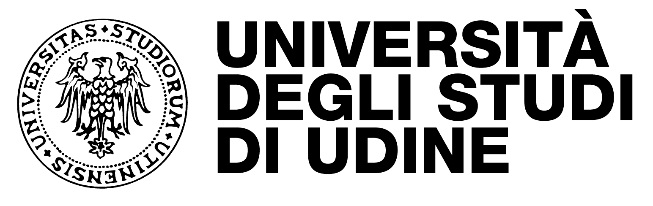 AL MAGNIFICO RETTORE dell’UNIVERSITÀ degli STUDI di UDINE DOMANDA DI AMMISSIONE
Percorsi di formazione per il conseguimento della specializzazione per le attività di sostegno didattico agli alunni con disabilità
A.A. 2016/2017SOPRANNUMERARI - UNIUDIl/La sottoscritto/a (cognome) __________________________ (nome) ______________________nat __ a ______________________________________ Prov ._________ il __________________cellulare__________________________ email _________________________________________residente in via _____________________________________________ n. ____ C.A.P. ________Comune ___________________________________________ Prov. _____ tel. ________________domiciliato (se diverso da residenza) in via ____________________________ n. ____ C.A.P. ______c/o ____________ Comune ______________________________ Prov. ___ tel. _______________CHIEDEdi essere ammesso/a al Percorso di formazione per il conseguimento della specializzazione per le attività di sostegno didattico agli alunni con disabilità - A.A. 2016/2017 per la scuola:dell'InfanziaPrimariaSecondaria di I grado Secondaria di II grado)CHIEDEAi sensi dell’art.4 del D.M. n°948 del 1 dicembre 2016, di essere ammesso/a in soprannumero in qualità di:candidato/a risultato/a vincitore/rice nelle selezioni dei precedenti corsi di specializzazione, presso l’università degli Studi di Udine;candidato/a che, per qualsiasi motivo, ha sospeso la frequenza dei percorsi di specializzazione per le attività di sostegno attivato ai sensi del D.M. 249/2010 presso l’Università degli Studi di Udinea.a. ________________ matr. __________________Dichiara di essere consapevole che il perfezionamento dell’iscrizione avverrà successivamente con la consegna della relativa modulistica e con il pagamento del contributo di iscrizione.Allega fotocopia di valido documento di identità, solo nel caso di delega o di spedizione a mezzo posta della presente dichiarazione. Udine, _______________________________firma leggibile